Proiect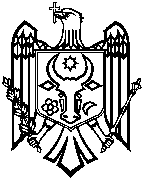 GUVERNUL REPUBLICII MOLDOVAH O T Ă R Â R E nr.__din_______________________Chișinăupentru modificarea Hotărârii Guvernului nr.246/2010 cu privire la modul de aplicare a facilităților fiscale și vamale aferente realizării proiectelor de asistență tehnică şi investițională în derulare, care cad sub incidența tratatelor internaționale la care Republica Moldova este parteGuvernul HOTĂRĂȘTE:Hotărârea Guvernului nr.246/2010 cu privire la modul de aplicare a facilităților fiscale și vamale aferente realizării proiectelor de asistență tehnică și investițională în derulare, care cad sub incidența tratatelor internaționale la care Republica Moldova este parte (Monitorul Oficial al Republicii Moldova, 2010, nr.52-53, art.308), cu modificările ulterioare, se modifică după cum urmează:în anexa nr.1:capitolul Ise completează cu poziția 1721 cu următorul cuprinscapitolul IVse completează cu poziția 6038 cu următorul cuprins:la poziția 6022 coloana 4 se completează cu textul: ”IMSP Institutul Mamei și Copilului”; ”IRC – A.O. Centrul de Informare și Resurse „Pro Bono””; Programul Educațional “Pas cu Pas”;  Asociaţia Obștească “Centrul de Intervenție Precoce “VOINICEL”.capitolul VIIse completează cu poziția 7117 cu următorul cuprins:capitolul VIII: poziția 801 se exclude.la poziția 806, coloana 4 se completează cu textul: ”Instituția Privată Centrul Național de Studii și Informare pentru Problemele Femeii ”Parteneriat pentru Dezvoltare””; la poziția 809, coloana 4 se completează cu textul: ”Asociația Obștească ”Centrul Media pentru Tineri””;la poziția 8011, coloana 4 se completează cu textul: ”Instituția Privată Centrul Național de Studii și Informare pentru Problemele Femeii ”Parteneriat pentru Dezvoltare””;la poziția 8017, coloana 4 se completează cu textul: ”Instituția Privată Centrul Național de Studii și Informare pentru Problemele Femeii ”Parteneriat pentru Dezvoltare”; iar coloana 5 se completează cu textul: ”Ministerul Educației, Culturii și Cercetării; ”Autorităților Publice Locale”;la poziția 8018, coloana 4 se completează cu textul: ”Asociația Obștească ”Artemida”; iar coloana 5 se completează cu textul; ”Autorităților Publice Locale”.capitolul IXla poziția 905 , coloana 4 se completează cu textul: ”Asociația Obștească ”Sănătate pentru tineri””capitolul XVIIla poziția  11714 coloana 4 se completează cu textul: AO “Societatea științifică a epidemiologilor și microbiologilor din Republica Moldova”, iar coloana 5 se completează cu textul: ”Asociația de Nursing din Republica Moldova”,  Universitatea de Stat de Medicină și Farmacie ,,Nicolae Testemițeanu” și ”Colegiul Național de Medicină și Farmacie ”Raisa Pacalo””.  capitolul XX se completează cu pozițiile 12924 – 12927 cu următorul cuprins:capitolul XXISe exclude poziția: 13013.la poziția 1309 coloana 4 și coloana 5 se completează cu textul: ”Univers Studio” SRL. capitolul XXIIse completează cu pozițiile 13728 - 13729 cu următorul cuprins:capitolul XXXII se exclud pozițiile: 204, 218, 221, 233, 246, 268, 272, 273, 288, 293, 29311, 29314, 29321, 29348. se completează cu pozițiile 293291 – 293297 cu următorul cuprins:capitolul XXXIXse completează cu pozițiile 30913-30914 cu următorul cuprins:Prezenta hotărâre intră în vigoare la data publicării în Monitorul Oficial al Republicii Moldova. Prim-ministru interimar                                                                                                     Aureliu CIOCOI17218721188816480Wings 4 Youth-Angajare, Pace și Securitate în rândul tinerilor defavorizați de pe ambele maluri ale NistruluiAsociația Obștească "Concordia Proiecte Sociale"Asociația Obștească "Concordia Proiecte Sociale"Acordul dintre Guvernul Republicii Moldova şi Guvernul Republicii Austria cu privire la cooperarea de dezvoltare, semnat la Viena la 21 octombrie 2008, ratificat prin Legea nr.283/2008 şi intrat în vigoare la 1 aprilie 200960388721173716162Implementarea activităților de abilitare pentru ratificarea amendamentului Kigali de către Republica MoldovaProgramul Națiunilor Unite pentru Dezvoltare;Instituția Publică ”Unitatea de Implementare a Proiectelor în domeniul Mediului” Ministerul Agriculturii, Dezvoltării Regionale și MediuluiAcordul-tip de asistență tehnică dintre Guvernul Republicii Moldova şi Programul Națiunilor Unite pentru Dezvoltare, semnat la 2 octombrie 199271178721169016301„Suport pentru elaborarea celui de-al patrulea raport național privind securitatea biologică la Protocolul de la Cartagena privind bio-securitatea”Instituția Publică ”Unitatea de Implementare a Proiectelor în domeniul Mediului”Ministerul Agriculturii, Dezvoltării Regionale și MediuluiAcordul de bază privind  asistența acordată de Programul Națiunilor Unite pentru Dezvoltare Guvernului Moldovei, semnat la 2 octombrie 1992129248721131216303Efectuarea lucrărilor de dezvoltare a infrastructurii și sporire a nivelului de siguranță și securitate la complexele Ministerului Apărării de păstrarea a patrimoniului militar, armamentului și munițiilor de la Florești și Cahul, Republica Moldova, faza III"Prestigiu-AZ" SRLMinisterul ApărăriiAcordul dintre Guvernul Statelor Unite ale Americii și Guvernul Republicii Moldova cu privire la cooperare în vederea facilitării acordării asistenței, semnat la Chișinău la 21 martie 1994 și intrat în vigoare la 21 martie 1994129258721131216340Efectuarea lucrărilor de dezvoltare a infrastructurii și sporire a nivelului de siguranță și securitate la complexele Ministerului Apărării de păstrarea a patrimoniului militar, armamentului și munițiilor de la Florești și Cahul, Republica Moldova, Faza IV"Prestigiu-AZ" SRLMinisterul ApărăriiAcordul dintre Guvernul Statelor Unite ale Americii și Guvernul Republicii Moldova cu privire la cooperare în vederea facilitării acordării asistenței, semnat la Chișinău la 21 martie 1994 și intrat în vigoare la 21 martie 1994129268721131216369Renovarea spitalului Ștefan Vodă: Proiectarea si Construirea"Prestigiu-AZ" SRLIMSP „Spitalul raional Ștefan Vodă”;                                                                                                                                                                                                                                                                                                                                                                                                                                                                                                                                                                                                                                                                                                                                                                                                                                                                                                                                                                                                                                                                                                                                          Consiliul Raional Ștefan VodăAcordul dintre Guvernul Statelor Unite ale Americii și Guvernul Republicii Moldova cu privire la cooperare în vederea facilitării acordării asistenței, semnat la Chișinău la 21 martie 1994 și intrat în vigoare la 21 martie 1994129278721131216395Proiectul de construcție al complexului de pregătire EOD la batalionul geniu al armatei naționale a Republicii Moldova, Negrești, Strășeni"Prestigiu-AZ" SRLMinisterul ApărăriiAcordul dintre Guvernul Statelor Unite ale Americii și Guvernul Republicii Moldova cu privire la cooperare în vederea facilitării acordării asistenței, semnat la Chișinău la 21 martie 1994 și intrat în vigoare la 21 martie 1994137288721130116462Crearea Complexului educațional Recep Tayyip Erdoğan în mun. Comrat Uluanak Inșaat A.Ș.; Agenția Turcească pentru Colaborare și Coordonare (TIKA)Direcția Generală Învățământ UTA GăgăuziaProtocolul de cooperare dintre Guvernul Republicii Moldova și Guvernul Republicii Turcia privind termenele și condițiile generale pentru dezvoltare, semnat la Chișinău la 2 aprilie 2015, ratificat prin Legea nr.112/2015 și intrat în vigoare la 18 noiembrie 2016137298721130116506Îmbunătățirea bazei tehnice a serviciilor comunale furnizate de municipalitatea Comrat în UTA GăgăuziaAgenția Turcească pentru Colaborare și Coordonare (TIKA)Primăria municipiului ComratProtocolul de cooperare dintre Guvernul Republicii Moldova și Guvernul Republicii Turcia privind termenele și condițiile generale pentru dezvoltare, semnat la Chișinău la 2 aprilie 2015, ratificat prin Legea nr.112/2015 și intrat în vigoare la 18 noiembrie 20162932918721182516294Conservarea și promovarea patrimoniului cultural și istoric în zona transfrontalieră IAȘI și SOROCAComunitatea religioasă parohia cu hramul Sfântul Mare Mucenic Dimitrie;Asociația Obștească SOARTAComunitatea religioasă parohia cu hramul Sfântul Mare Mucenic Dimitrie;Asociația Obștească SOARTAAcordul-cadru dintre Guvernul Republicii Moldova și Comisia Comunităților Europene privind asistența externă, semnat la Bruxelles la 11 mai 2006 și ratificat prin Legea nr.426-XVI din 27 decembrie 20062932928721187916241Proiectul de asistență tehnică pentru implementarea Programului Transnațional Dunărea 2014-2020 (DTP TA/16, NCP Moldova)Instituția Publică „Oficiul de Gestionare a Programelor de Asistență Externă”Instituția Publică „Oficiul de Gestionare a Programelor de Asistență Externă”Acordul-cadru dintre Guvernul Republicii Moldova și Comisia Comunităților Europene privind asistența externă, semnat la Bruxelles la 11 mai 2006 și ratificat prin Legea nr.426-XVI din 27 decembrie 20062932938721187916329Proiectul de asistență tehnică pentru implementarea Programului Operațional Comun România-Republica Moldova 2014-2020Instituția Publică „Oficiul de Gestionare a Programelor de Asistență Externă”Instituția Publică „Oficiul de Gestionare a Programelor de Asistență Externă”Acordul-cadru dintre Guvernul Republicii Moldova și Comisia Comunităților Europene privind asistența externă, semnat la Bruxelles la 11 mai 2006 și ratificat prin Legea nr.426-XVI din 27 decembrie 20062932948721187616207Infrastructură pentru cercetare și management al serviciilor medicale în domeniul obezității și al diabetului Universitatea de Stat de Medicină și Farmacie “Nicolae Testemitanu”Universitatea de Stat de Medicină și Farmacie “Nicolae Testemitanu”Acordul-cadru dintre Guvernul Republicii Moldova și Comisia Comunităților Europene privind asistența externă, semnat la Bruxelles la 11 mai 2006 și ratificat prin Legea nr.426-XVI din 27 decembrie 20062932958721161216403Conceptul inovativ de supraveghere aeriană relocabilă pentru securitatea frontierelorUniversitatea Tehnică Vilnius Gediminas, Lituania;Academia de Științe ale Securității din EstoniaMinisterul Afacerilor Interne;Inspectoratul General al Poliției de FrontierăAcordul-cadru dintre Guvernul Republicii Moldova și Comisia Comunităților Europene privind asistența externă, semnat la Bruxelles la 11 mai 2006 și ratificat prin Legea nr.426-XVI din 27 decembrie 20062932968721183414954Să descoperim împreună urmele lui Ștefan cel MareConsiliul Raional HînceștiConsiliul Raional HînceștiAcordul-cadru dintre Guvernul Republicii Moldova și Comisia Comunităților Europene privind asistența externă, semnat la Bruxelles la 11 mai 2006 și ratificat prin Legea nr.426-XVI din 27 decembrie 20062932978721183416438"SĂNĂTATEA ÎN MÂINI BUNE" - spitale mai mari, îngrijire mai bună, cei mai buni doctori pentru persoanele din zona de graniță”Consiliul Raional HînceștiConsiliul Raional HînceștiAcordul-cadru dintre Guvernul Republicii Moldova și Comisia Comunităților Europene privind asistența externă, semnat la Bruxelles la 11 mai 2006 și ratificat prin Legea nr.426-XVI din 27 decembrie 2006309138721188216451Sprijinirea dezvoltării organizaționale a Asociației Bibliotecarilor din Republica MoldovaAsociația Obștească ,,Asociația Bibliotecarilor din Republica Moldova"Asociația Obștească ,,Asociația Bibliotecarilor din Republica Moldova"Acordul dintre Republica Moldova și Suedia privind termenele și condițiile generale ale cooperării pentru dezvoltare, semnat la 2 iulie 2018, ratificat prin Legea nr.222/ 2018 și intrat în vigoare la 2 aprilie 2019309148721168916335Cetățeni Activi, Comunități ProspereAsociația Obștească Fundația Est-EuropeanăAsociația Obștească Fundația Est-EuropeanăAcordul dintre Republica Moldova și Suedia privind termenele și condițiile generale ale cooperării pentru dezvoltare, semnat la 2 iulie 2018, ratificat prin Legea nr.222/ 2018 și intrat în vigoare la 2 aprilie 2019